ISO 9001 & ISO 14001 & ISO 45001三标管理体系标准理解、实施及内审员培训培训时间/地点： 2022年10月25~28日（星期二 ~ 星期五）/上 海2022年11月9~12日（星期三 ~ 星期六）/苏 州2022年12月7~10日（星期三 ~ 星期六）/嘉 兴收费标准：￥3200/人含授课费、证书费、资料费、午餐费、茶点费、会务费、税费不包含学员往返培训场地的交通费用、住宿费用，早餐及晚餐 课程目标：	通过四天的强化培训，使学员掌握从事第二、三方审核的基本技能，且能够在企业推行质量环境职业健康安全管理体系过程中担当领导角色。 课程内容设计围绕9001（2015版）进行体系管理的概念、重要性、实践操作等开展，并涵盖对14001以及ISO 45001的体系标准、体系管理要求、应审技巧等提炼核心内容进行讲解。通过本次培训，参训人员在管理思维的基础上对ISO 9001&14001&ISO 45001管理体系标准进一步加深了理解，为公司管理体系有效运行和持续改进提供了有力保障，并为进一步开展管理体系工作奠定了良好的基础，并获得内审员证书。参训对象：准备实施和更新ISO 9001：2015版本以及ISO 14001：2015标准、ISO 45001标准的公司质量经理以及环境安全经理、质量环境与职业健康安全管理体系推行小组成员、管理者代表、内部审核员以及从事与质量环境与职业健康安全管理及其相关领域工作的人员。课程目标：熟悉ISO 9001:2015&ISO 14001:2015& ISO 45001:2018的标准要求理解ISO 9001:2015&ISO 14001:2015& ISO 45001:2018审核及注册过程了解ISO 9001:2015&ISO 14001:2015& ISO 45001:2018审核过程的资料准备、执行和应审技巧掌握内审员应必备的知识和技巧－会编检查表，会审，会记，会开不符合报告审核过程案例及实践操作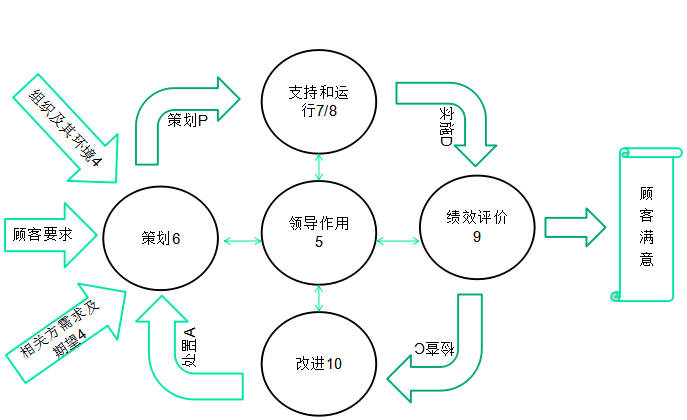 授课形式：知识讲解、案例分析讨论、角色演练、小组讨论、互动交流、游戏感悟、头脑风暴、强调学员参与。课程大纲：讲师介绍：羊老师一、简介羊老师，男，48岁，江苏淮安人。1994年7月，南京农业大学本科毕业。1995年9月至1997年7月扬州大学商业学院经济管理专业进修。二、工作经历1994年9月至1999年4月，任苏州东山钣金加工有限公司质量部体系工程师1999年5月至2002年7月，任苏州太平洋塑胶有限公司质量部经理兼管理者代表2002年8月，任上海强思企业管理咨询有限公司咨询师2003年9月1日获准注册QMS审核员，注册号：2003-0-NQ91582004年2月29日获准注册EMS审核员，注册号：2004-0-NE10732005年10月13日获准注册OHSMS审核员，注册号：2005-0-NE17142007年5月21号，参加美国ITS QC 080000的专业培训，并取得资格证书2009年1月，任上海强思企业管理咨询有限公司高级咨询师2002至今从事管理咨询工作，具体包括质量、环境/职业健康和安全、医疗器械、食品安全、社会责任、有害物质管理体系、电子行业行为准则、特种设备许可证和安全生产标准化等方面的咨询及培训三、培训能力ISO 45001、ISO 14001、ISO 9001、ISO 22000、QC 080000标准及内审培训；工厂现场5S管理培训；执行力培训；流程再造培训；EHS管理培训。四、辅导实绩从2002年至今，为数百家企业进行过ISO 9001/ISO 14001/ISO 45001/ISO 22000/安全生产标准化/特种设备许可证等管理体系标准的咨询辅导服务，曾经培训及咨询过的部分客户名单如下：铜陵有色金属集团股份有限公司              ISO 9001/ISO 14001/ISO 45001安徽英诺高新材料有限公司                  ISO 9001/ISO 14001/ISO 45001福建天华智能装备有限公司                  ISO 9001/ISO 14001/ISO 45001无锡透平叶片有限公司       ISO 9001/ISO 14001/ISO 45001/安全生产标准化中电投江苏新能源有限公司               ISO 9001/ISO 14001/OHSAS 18001中利腾辉光伏科技（常熟）有限公司       ISO 9001/ISO 14001/OHSAS 18001江苏三马起重机械制造有限公司           ISO 9001/ISO 14001/OHSAS 18001江苏亨通光导新材料有限公司     　　    ISO 9001/ISO 14001/OHSAS 18001新中联物流设施（苏州）有限公司         ISO 9001/ISO 14001/OHSAS 18001信越科技（苏州）有限公司               ISO 9001/ISO 14001/OHSAS 18001无锡灵山实业有限责任公司               ISO 9001/ISO 14001/OHSAS 18001德朗能（张家港）动力电池有限公司       ISO 9001/ISO 14001/OHSAS 18001苏州爱知金具有限公司                   ISO 9001/ISO 14001/OHSAS 18001太仓市贯龙电磁线有限公司               ISO 9001/ISO 14001/OHSAS 18001苏州金澄实业有限公司                   ISO 9001/ISO 14001/OHSAS 18001苏州绿化建设发展有限公司               ISO 9001/ISO 14001/OHSAS 18001奥钢联伯乐焊接（中国）有限公司                    ISO 14001/ISO 45001依多科（常熟）汽车材料有限公司                    ISO 14001/ISO 45001常州中钢精密锻材有限公司                          ISO 14001/ISO 45001无锡恩福油封有限公司                              ISO 14001/ISO 45001太仓恩福密封产品有限责任公司                      ISO 14001/ISO 45001圣戈班管道系统有限公司马鞍山/徐州基地          ISO 14001/OHSAS 18001苏州碧迪医疗器械有限公司                       ISO 14001/OHSAS 18001安信达（无锡）金属制品有限公司                 ISO 14001/OHSAS 18001达富电脑（常熟）有限公司                       ISO 14001/OHSAS 18001上伯电子零组件（吴江）有限公司                 ISO 14001/OHSAS 18001艾诺曼帝（苏州）金属包装有限公司               ISO 14001/OHSAS 18001苏州电瓷厂有限公司                             ISO 14001/OHSAS 18001昆山庆东非金属材料有限公司                     ISO 14001/OHSAS 18001苏州道蒙恩电子科技有限公司                     ISO 14001/OHSAS 18001德维阀门铸造（苏州）有限公司                   ISO 14001/OHSAS 18001苏州盛康光伏科技有限公司                       ISO 14001/OHSAS 18001庆昌科技（江阴）有限公司                       ISO 14001/OHSAS 18001常熟泰山友荻原汽车部件有限公司                 ISO 14001/OHSAS 18001越海液体包装技术（昆山）有限公司               ISO 14001/OHSAS 18001苏州宝成汽车冲压有限公司                                    ISO 14001和承汽车配件（太仓）有限公司                                ISO 14001常州雷蒙连接器有限公司     　                               ISO 14001无锡蠡湖叶轮制造有限公司      　                            ISO 14001苏州高轮电子科技有限公司    　                              ISO 14001苏州新区兴华包装有限公司       　                           ISO 14001苏州兆丰塑胶有限公司                                 　     ISO 14001莱尼电气线缆（常州）有限公司                        　      ISO 14001和成（中国）有限公司                                　      ISO 14001震雄铜业集团有限公司                                　      ISO 14001苏州特铭精密科技有限公司 　　　　　　　　　　　　　　　　 　ISO 14001爱发科电子材料（苏州）有限公司 　　　　　　　　　　　　 　　ISO 14001瑞塑精密模具（嘉兴）有限公司 　　　　　　　　　　　　　 　　ISO 14001宜兴银茂荧光材料有限公司 　　　　　　　　　　　　　　 　　　ISO 14001协益电子（苏州）有限公司　　　　　　　　　　　　　　　　　　ISO 14001明尼苏达精密制品（苏州）有限公司　　　　　　　　　　　　　　ISO 14001南京东众机械装配有限公司                 OHSAS 18001/安全生产标准化南京东威金属制品有限公司　　　　　　　　　OHSAS 18001/安全生产标准化卡特彼勒（中国）机械部件有限公司                  　　　   ISO 45001森萨塔科技（常州）有限公司                        　　　   ISO 45001无锡光洋轴承有限公司                    　   　　 　　　   ISO 45001爱美克空气过滤器（苏州）有限公司                           ISO 45001大同精密金属（苏州）有限公司                               ISO 45001光洋化学应用材料科技(昆山)有限公司                          ISO 45001海尔曼太通（无锡）电器配件有限公司                         ISO 45001马赫内托特殊阳极（苏州）有限公司                           ISO 45001浙江胜代机械有限公司                                       ISO 45001毅嘉电子（苏州）有限公司                                   ISO 45001埃梯梯精密机械制造（无锡）有限公司 　                   OHSAS 18001唐纳森（无锡）过滤器有限公司                            OHSAS 18001NGK（苏州）环保陶瓷有限公司                            OHSAS 18001吴江市桃源海润印染有限公司                              OHSAS 18001贺利氏招远（常熟）电子材料有限公司                      OHSAS 18001隆英（金坛）机械制造有限公司                            OHSAS 18001实耐宝工具仪器（昆山）有限公司                          OHSAS 18001依工聚合工业（吴江）有限公司                            OHSAS 18001中核苏阀科技实业股份有限公司                            OHSAS 18001苏州住友电木有限公司                                    OHSAS 18001南京天加空调设备有限公司                                OHSAS 18001苏州巨能发电配套设备有限公司                            OHSAS 18001苏州马培德办公用品制造有限公司                          OHSAS 18001小松（常州）工程机械有限公司           　           ISO 9001/ISO 14001金莹铸造材料（重庆）有限公司　　                    ISO 9001/ISO 14001翌胜电子（苏州）有限公司              　　          ISO 9001/ISO 14001　爱克发（无锡）影像有限公司  　                      ISO 9001/ISO 14001赛锡科技（镇江）有限公司            　　            ISO 9001/ISO 14001苏州品基电子科技有限公司              　　          ISO 9001/ISO 14001江苏理文造纸有限公司              　　　　          ISO 9001/ISO 14001江苏赛拉弗光伏系统有限公司         　               ISO 9001/ISO 14001江苏新思达电子有限公司             　　　           ISO 9001/ISO 14001明思作机电（无锡）有限公司         　               ISO 9001/ISO 14001苏州同里国际旅游开发有限公司           　           ISO 9001/ISO 14001苏州乐园发展有限公司                　              ISO 9001/ISO 14001西铁城光电器件（苏州）有限公司                      ISO 9001/ISO 14001苏州德宏塑业有限公司                               ISO 9001/ISO 14001天马皇冠精密工业（苏州）有限公司                   ISO 9001/ISO 14001苏州特耐王利岚包装有限公司                         ISO 9001/ISO 14001金坛康达克光电科技有限公司                         ISO 9001/ISO 14001苏州东京熔接有限公司                               ISO 9001/ISO 14001福斯分析仪器（苏州）有限公司                     　          ISO 9001摩拜智造（无锡）物联科技有限公司                             ISO 9001北京航天希尔测试技术有限公司   　                            ISO 9001横新软件工程（无锡）有限公司　             　　              ISO 9001常州市康迪克至精电机有限公司　               　　            ISO 9001富莱顺（苏州）精密橡胶制品有限公司                           ISO 9001美泰乐科技（苏州）有限公司　 　　　                          ISO 9001泰光化纤（常熟）有限公司　       　　　　                    ISO 9001苏州创一模具塑胶有限公司　     　　　　                      ISO 9001苏州允锐液压设备有限公司　           　　　　                ISO 9001东海碳素（苏州）有限公司　         　　　　                  ISO 9001金莹铸造材料（苏州工业园区）有限公司　                       ISO 9001无锡华洋潜水器材设备有限公司            　                   ISO 9001巴克杜尔（无锡）有限公司 　                                  ISO 9001威能（无锡）供热设备有限公司   　                            ISO 9001白山机工（无锡）机械有限公司           　                    ISO 9001迪砂（常州）机械有限公司                　                   ISO 9001德星技术（苏州）有限公司                　                   ISO 9001阿诺（苏州）刀具有限公司                        　           ISO 9001新日石液晶（苏州）有限公司                   　              ISO 9001苏州工业园区报关有限公司                     　              ISO 9001爱环吴世（苏州）环保有限公司        　                      ISO 9001拓峰泡棉（苏州）有限公司                                    ISO 9001张家港罗铁机械设计制造有限公司                              ISO 9001张家港绮丽达化妆品有限公司                                  ISO 9001苏州天弘激光设备有限公司                                    ISO 9001苏州永创金属科技有限公司                                    ISO 9001领新（南通）重工有限公司                                    ISO 9001昆山海韵光学科技有限公司                                    ISO 9001苏州高新商旅发展有限公司                                    ISO 9001苏州倍通供应链有限公司                                      ISO 9001苏州亚博家艺有限公司                                        ISO 9001江阴迈康升华医药科技有限公司                                ISO 9001普瑞迅金属表面处理（苏州）有限公司                          ISO 9001无锡市斯威克科技有限公司                                    ISO 9001信越有机硅（南通）有限公司                                  ISO 9001无锡新洁能股份有限公司                                      ISO 9001无锡市通宝商贸有限公司                                      ISO 9001苏州瑞塑包装整合有限公司                                    ISO 9001苏州派瑞宁科技有限公司                                      ISO 9001卡特彼勒（通州）有限公司                                    ISO 9001霍尼韦尔特性材料和技术（中国）有限公司                      ISO 9001海狼光学科技（苏州）有限公司                                ISO 9001恩格尔注塑机械（常州）有限公司                              ISO 9001昆山太平洋精密机械有限公司                                  ISO 9001无锡思达新材料科技有限公司                        　        ISO 9001苏州高通新材料科技有限公司                    　　　　      ISO 9001无锡宏越织物有限公司                              　　　　  ISO 9001无锡荣景元进出口有限公司                         　　　　   ISO 9001欧瑞康巴马格惠通（扬州）工程有限公司                        ISO 9001赫德奥科技（上海）有限公司                                  ISO 9001张家港面粉食品有限公司                     ISO 9001/ISO 14001/HACCP可口可乐饮料（上海）有限公司                     FSSC 22000/ISO 9001苏州焙之味食品有限公司                            ISO 9001/ ISO 22000江苏常编集成科技有限公司                                   ISO 22000通州市联佳食品有限公司                                     ISO 22000苏州蓝鼎餐饮服务有限公司                                   ISO 22000裕同印刷包装有限公司                                       ISO 22000无锡晶海氨基酸有限公司                                     ISO 22000镇江乐业企业管理有限公司                                   ISO 22000苏州鼎盛食品有限公司                                       ISO 22000苏州市杏花楼食品厂                                         ISO 22000苏州大阳山现代农业综合开发有限公司                         ISO 22000苏州市东山伟荣水产品有限公司                               ISO 22000苏州皇翔食品有限公司                                       ISO 22000明治乳业（苏州）有限公司                                   FSSC 22000苏州苏东庭生物科技有限公司                                 HACCP声科家居用品（上海）有限公司                               HACCP安泰（嘉兴）医疗用品有限公司                               ISO 13485常州宏达益科技有限公司                                     ISO 13485常州美康纸塑制品有限公司                                   ISO 13485苏州市华迪净化系统有限公司                           压力管道安装许可苏州优联机电设备安装有限公司                         压力管道安装许可苏州泰伦思气体有限公司                               气体组合安装许可苏州班顺工业气体设备有限公司                         气体组合安装许可金龙联合汽车工业（苏州）有限公司                     车用气瓶安装许可苏州双金实业有限公司                                     管坯制造许可苏州强隆铸锻有限公司                                     锻坯制造许可苏州市富利达金属制品有限公司                           紧固件制造许可氟络塞尔特种阀门（苏州）有限公司                         阀门制造许可苏州奥村阀门有限公司                                     阀门制造许可捷流阀业（苏州）有限公司                                 阀门制造许可常州市科源阀门制造有限公司                               阀门制造许可苏州博锦自控阀业有限公司                             防腐阀门制造许可苏州可邦自控阀业有限公司                             防腐阀门制造许可苏州澎瀚机械股份有限公司                                阀门制造许可… …时间时间第一天（ISO 9001标准理解）09:00-- 10:3009:00-- 10:30三体系的“基础知识”ISO简介修订标准的原因三体系的“管理对象”三体系的终极要求三体系的管理思路质量管理原则10:30-- 10:4510:30-- 10:45休息10:45 -- 12:0010:45 -- 12:00ISO 9001:2015标准讲解内外部环境分析过程管理方法12:00-- 13:0012:00-- 13:00午餐13:00-- 14:3013:00-- 14:30风险管理知识管理产品和服务设计ISO 9001:2015与ISO 9001:2008主要变化汇总改版要求文件修订要求14:30 -- 14:4514:30 -- 14:45休息14:45- -16:3014:45- -16:30标准的术语、定义及条款讲解及实务操作组织所处的环境领导作用及其工作人员的参与管理策划支持运行的策划和控制绩效评价/改进16:3016:30结束时间时间第二天（ISO 14001标准理解）09:00-- 10:3009:00-- 10:30八大环境公害ISO 14001:2015来由新标准变化相关名词解释10:30-- 10:4510:30-- 10:45休息10:45 -- 12:0010:45 -- 12:00ISO 14001:2015标准讲解内外部环境分析过程管理方法12:00-- 13:0012:00-- 13:00午餐13:00-- 14:3013:00-- 14:30风险管理知识管理产品和服务设计ISO 14001:2015与ISO 14001:2004主要变化汇总改版要求文件修订要求14:30 -- 14:4514:30 -- 14:45休息14:45- -16:3014:45- -16:30环境法律法规及其环保知识介绍典型事故分析16:3016:30结束时间时间第三天（ISO 45001标准理解）09:00-- 10:3009:00-- 10:30ISO 45001:2018来由新标准变化相关名词解释10:30-- 10:4510:30-- 10:45休息10:45 -- 12:0010:45 -- 12:00ISO 45001:2018标准讲解内外部环境分析过程管理方法12:00-- 13:00午餐午餐午餐13:00-- 14:30风险管理知识管理产品和服务设计ISO 45001:2018与OHSAS 18001:2007主要变化汇总改版要求文件修订要求风险管理知识管理产品和服务设计ISO 45001:2018与OHSAS 18001:2007主要变化汇总改版要求文件修订要求14:30 -- 14:45休息休息14:45- -16:30职业健康安全法律法规及其知识介绍典型案例讲解职业健康安全法律法规及其知识介绍典型案例讲解16:30结束结束时间第四天（三体系审核技巧）第四天（三体系审核技巧）09:00-- 10:30审核概念及原则审核的分类管理体系审核的一般步骤内部审核策划审核方案管理审核实施计划检查表审核概念及原则审核的分类管理体系审核的一般步骤内部审核策划审核方案管理审核实施计划检查表10:30-- 10:45休息休息10:45 -- 12:00内部审核实施首次会议现场审核现场审核原则审核小窍门现场审核技巧-问、看、抽样、时间管理审核记录审核组会议末次会议内部审核实施首次会议现场审核现场审核原则审核小窍门现场审核技巧-问、看、抽样、时间管理审核记录审核组会议末次会议12:00-- 13:00午餐午餐午餐午餐13:00-- 14:30内部审核报告跟踪审核原因分析要点纠正措施要点验证证据内审员案例分析审核实施计划检查表编制审核实施审核记录不符合项描述纠正措施和跟踪验证内部审核报告跟踪审核原因分析要点纠正措施要点验证证据内审员案例分析审核实施计划检查表编制审核实施审核记录不符合项描述纠正措施和跟踪验证内部审核报告跟踪审核原因分析要点纠正措施要点验证证据内审员案例分析审核实施计划检查表编制审核实施审核记录不符合项描述纠正措施和跟踪验证内部审核报告跟踪审核原因分析要点纠正措施要点验证证据内审员案例分析审核实施计划检查表编制审核实施审核记录不符合项描述纠正措施和跟踪验证14:30 -- 15:00休息休息休息休息15:00—16:30考试考试考试考试16:30结束结束结束结束